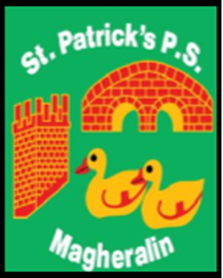 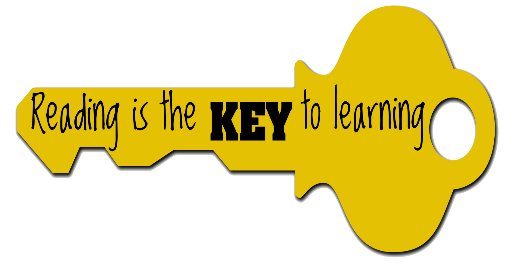    9th October 2023Dear Parent,We are delighted to welcome back the Scholastic Book Fair to our school next week.Parents are invited to come along to the Resource Room and purchase books on:Wednesday 18th October     - 2pm – 3pmThursday 19th October        - 9am - 9:30am      and   2pm-3pmFriday 20th October           - 9am -9:30am       and   2pm-3pmChildren from classes P4,5,6 & 7 will have an opportunity to purchase books on the morning of Thursday 19th and Friday 20th October.I hope you will come along to support this book fair as the school gets a percentage of the sales. This amount, no matter how small, goes towards Literacy reading resources for our school.It would be greatly appreciated to have cash payments only.Thank you_________Miss K. OliverLiteracy Coordinator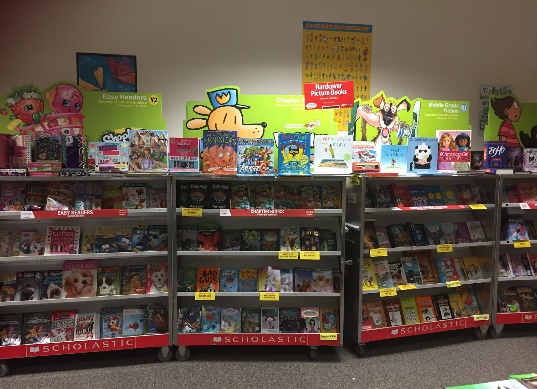 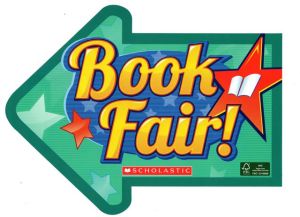 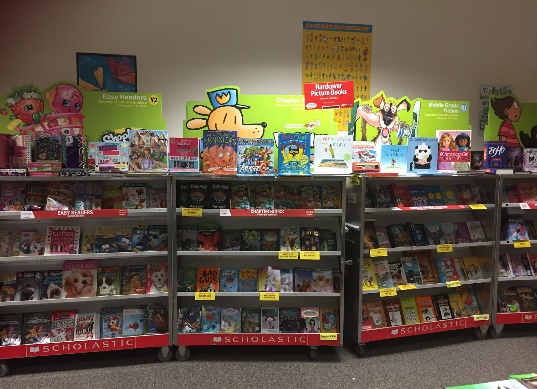 